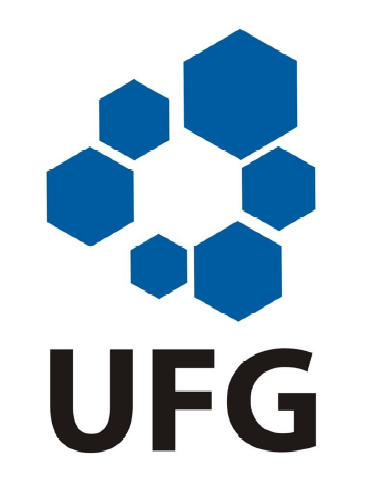 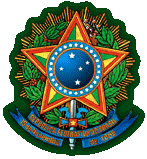 TERMO DE APROVAÇÃOLUCAS BOLOGNINI STRACCISTATUS DA FERTILIDADE DO SOLO EM PROPRIEDADES RURAIS EM SÃO DESIDÉRIO - BATrabalho de Conclusão de Curso da Escola de Agronomia (EA) da Universidade Federal de Goiás (UFG), curso de Agronomia apresentado como requisito parcial à obtenção do título de Engenheiro Agrônomo, aprovado pela banca examinadora: ___________________________________Prof. Dr. Rilner Alves Flores - OrientadorEA/UFG______________________________________Prof. Dr. Leonardo Santos Collier - Membro IEA/UFG_______________________________________________Mestranda Fernanda Rodrigues dos Santos - Membro IIEA/UFGGoiânia, 15 de dezembro de 2016.